ROGHNÚ FOIRNE SEALADAÍFoirm iarrataisCUID A* Luaigh ainm na teanga6.  Scileanna teicneolaíochta faisnéise agus oifigeDEARBHÚDearbhaím, a bhfuil mo shíniú anseo thíos:a) gur saoránach de Bhallstát den Aontas Eorpach méb) go dteachtaim mo chuid ceart go léir mar shaoránachc) go bhfuil gach oibleagáid dlí atá orm i dtaca le seirbhís mhíleata comhlíonta agamd) go gcomhlíonaim na riachtanais carachtair a bhaineann le dualgais an phoiste) go bhfuil an fhaisnéis atá tugtha thuas agus sna hiarscríbhinní fíor agus iomlán.Is eol dom go mbeidh orm doiciméad tacaíochta a thabhairt a dhearbhaíonn an fhaisnéis atá tugtha agam i m’iarratas. Is eol dom go bhféadfadh sé, de thoradh bréagráiteas a dhéanamh, go neamhbhaileofaí m’iarratas agus/nó, i gcás inarb iomchuí, go gcealófaí an conradh, de bhun Airteagal 50 de Choinníollacha Fostaíochta sheirbhísigh eile an Aontais Eorpaigh.(Dáta)	(Ainm agus síniú)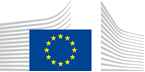 AN COIMISIÚN EORPACHRoghnú Uimh. (Is ceart an uimhir seo a lua i ngach comhfhreagras.)e.g. COM/TA/tagairt DG/18/… nó … T/tagairt DG/18 (de réir mar atá luaite san Fhógra Comórtais)COM/TA/ESTAT/18/AD8Ní mór duit an fhoirm iarratais ina hiomláine a líonadh isteach. Mura ndéanfaidh tú sin is féidir go ndiúltófar d’iarratas.Is féidir leat cuid A a líonadh isteach in aon cheann de theangacha oifigiúla an Aontais Eorpaigh1.Sloinne An sloinne roimh phósadh (más infheidhme)Céadainm(neacha) 2.Seoladh (cuir aon athrú ar an seoladh in iúl dúinn a luaithe is féidir)Seoladh ríomhphoistUimhir oibreUimhir bhaileFón pócaAinm agus uimhir ghutháin duine ar féidir dul i dteagmháil leis i gcás gan fáil a bheith ortAinm agus uimhir ghutháin duine ar féidir dul i dteagmháil leis i gcás gan fáil a bheith ort3.Áit agus tír bhreitheDáta breithe(ll/mm/bb)Náisiúntacht (má tá níos ná ceann amháin ann luaigh gach ceann acu)4.4.InscneInscneInscneFirBain5.5.Eolas ar theangachaEolas ar theangachaEolas ar theangachaEolas ar theangachaEolas ar theangachaEolas ar theangachaEolas ar theangachaEolas ar theangachaEolas ar theangachaEolas ar theangachaEolas ar theangachaTeangachaT1(*) :      T1(*) :      T1(*) :      T1(*) :      T2(*) :      T2(*) :      T2(*) :      T2(*) :      T3(*) :      T3(*) :      T3(*) :      T3(*) :      T4(*) :      T4(*) :      T4(*) :      T4(*) :      TeangachaLéamhScríobhTuiscintLabhairtLéamhScríobhTuiscintLabhairtLéamhScríobhTuiscintLabhairtLéamhScríobhTuiscintLabhairtSármhaithAn-mhaithMaithSásúilBunúsachTeangacha eileUirlisíWordExcelPowerPointAccessFrontpageOutlookAn tidirlíonEileSármhaithAn-mhaithMaithSásúilBunúsach